SchulversuchspraktikumSina BachsmannSommersemesterKlassenstufen 9 & 10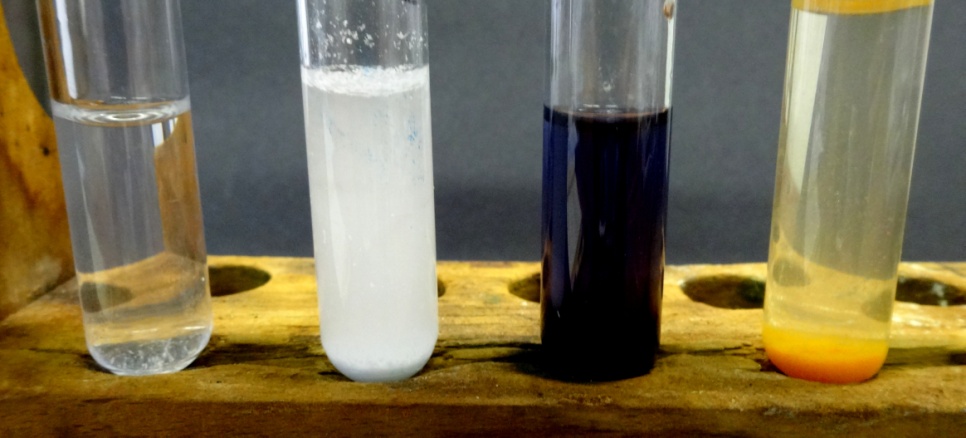 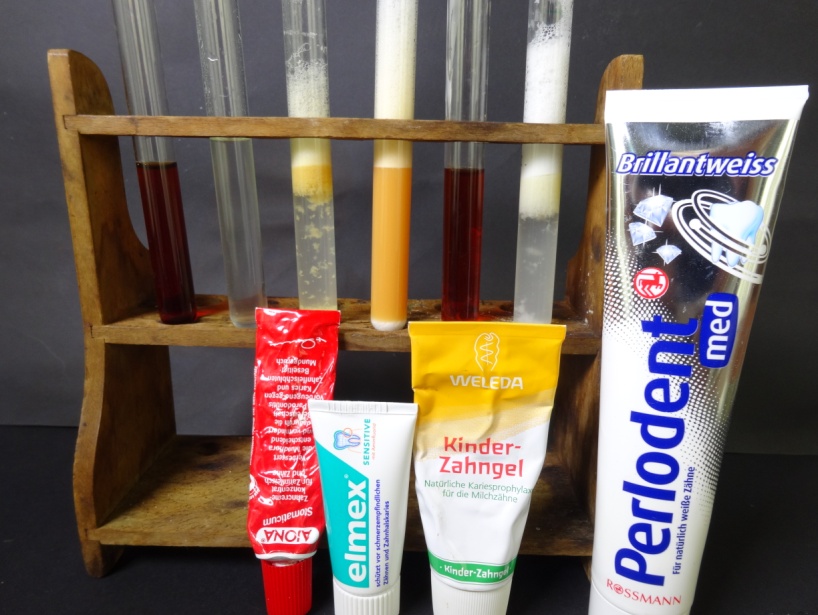 Halogene, Nachweise in AlltagsgegenständenInhalt1	Lehrerversuche	21.1	V 1 – Jodat-Nachweis in jodiertem Speisesalz	22	Schülerversuche	52.1	V 2-Fluorid- Nachweis in Zahnpasta	52.2	V 3 – Chlorid-Nachweis in Alltagsgegenständen	72.3	V 4- Untersuchung von Speisesalz	82.4	V 5 – Qualitativer Nachweis von Chlorid-Ionen	113	Reflexion des Arbeitsblattes	153.1	Erwartungshorizont (Kerncurriculum)	153.2	Erwartungshorizont (Inhaltlich)	15Beschreibung des Themas und zugehörige Lernziele Die Halogene bilden eine eigene Familie der Elemente und damit die siebte Hauptgruppe im Periodensystem der Elemente. Sie kommen in vielfacherweise in der Natur vor und werden auch häufig in Alltagsgegenständen wie z.B. Zahnpasta, Deodorant oder Speisesalz eingesetzt. Der Nachweis der Halogene insbesondere in Alltagsgegenständen ist das Thema dieser Versuchsreihe.Die Halogenid-Ionen treten im Kerncurriculum als ergänzende Differenzierung des Fachwissens im Basiskonzept Stoff-Teilchen auf. Die SuS sollen Nachweisreaktionen anwenden und dabei explizit qualitative Nachweisreaktionen durchführen. Diese Kompetenz der Erkenntnisgewinnung wird mit den folgenden Versuchen besonders gefördert, indem Halogene in verschiedenen Alltagsgegenständen mit unterschiedlichen Nachweisreaktionen identifiziert werden. So weisen die SuS in Jodat in Versuch 1 „Jodat-Nachweis in jodiertem Speisesalz“ und Versuch 4 „Untersuchung von Speisesalz“ nach. Außerdem werden Fluorid-Ionen ebenfalls in Salz, aber auch in Zahnpasta nachgewiesen. Verschiedene Lebensmittel werden in Versuch 5 „Qualitativer Nachweis von Chlorid-Ionen“ auf den Chlorid-Ionengehalt überprüft. Das zu Versuch V2 „Fluorid-Nachweis in Zahnpasta“ ergänzende Arbeitsblatt fördert und fordert insbesondere auch das im Kerncurriculum genannte Planen von geeigneten Untersuchungen und die kritische Auswertung der Ergebnisse.Lehrerversuche V 1 – Jodat-Nachweis in jodiertem SpeisesalzMaterialien: 		Reagenzglas, Pipetten, Spatel, StopfenChemikalien:		jodiertes Speisesalz, Chloroform, SalzsäureDurchführung: 		Zunächst wird ein Spatel jodiertes Speisesalz in Wasser gelöst und mit Chloroform unterschichtet. Dann wird tropfenweise Salzsäure hinzugefügt und vorsichtig geschüttelt.Beobachtung:		Beim Unterschichten mit Chloroform entstehen zwei Phasen. Nach der Zugabe der Salzsäure färbt sich die untere Phase schwach rosa.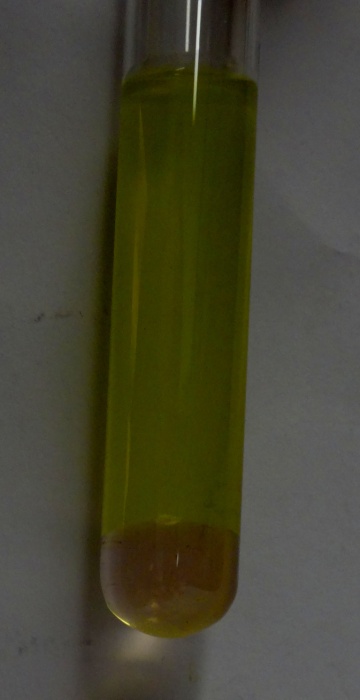 Abbildung : Das Bild zeigt die Rosafärbung in der unteren PhaseDeutung:		Bei der Zugabe von Salzsäure wird das in Speisesalz enthaltene Jodat zu Jod reduziert. Dieses löst sich in der organischen Chloroformphase und färbt diese rosa.Entsorgung:		Nach der Behandlung mit Thiosulfatlösung wird die Lösung im Abfall für organische Abfälle entsorgt.Literatur: 		G. Schwendt, Noch mehr Experimente mit Supermarktprodukten, WILEY-VCH, 2003, S. 206Schülerversuche V 2-Fluorid- Nachweis in ZahnpastaMaterialien: 		Reagenzgläser, BecherglasChemikalien:		Ammoniumthiocyanat, Eisen(III)-Chlorid, Natriumfluorid, verschiedene ZahnpastenDurchführung: 		In einem Becherglas wird eine Eisen(III)-Chlorid-Lösung mit Ammoniumthiocyanat versetzt und mit dest. Wasser so verdünnt, dass die Lösung durchsichtig wird. Diese Lösung wird gleichmäßig in die Reagenzgläser aufgeteilt.		Mit den Zahnpasten werden jeweils durch Zugabe von wenig Wasser Aufschlämmungen hergestellt. Die Proben werden dann zu der Lösung in den Reagenzgläsern gegeben und vorsichtig geschüttelt. Als Vergleichsprobe wird auch ein Reagenzglas mit Natriumfluoridlösung versetzt.Beobachtung:		Bei der Zugabe von Ammoniumthiocyanat zur Eisen(III)-Chlorid-Lösung färbt sich diese tief rot. Bei der Zugabe der Natriumfluoridlösung entfärbt sich die Lösung. Bei den Zahnpasten sind verschiedene Farbänderungen, die der folgenden Abbildung dokumentiert sind, zu beobachten. 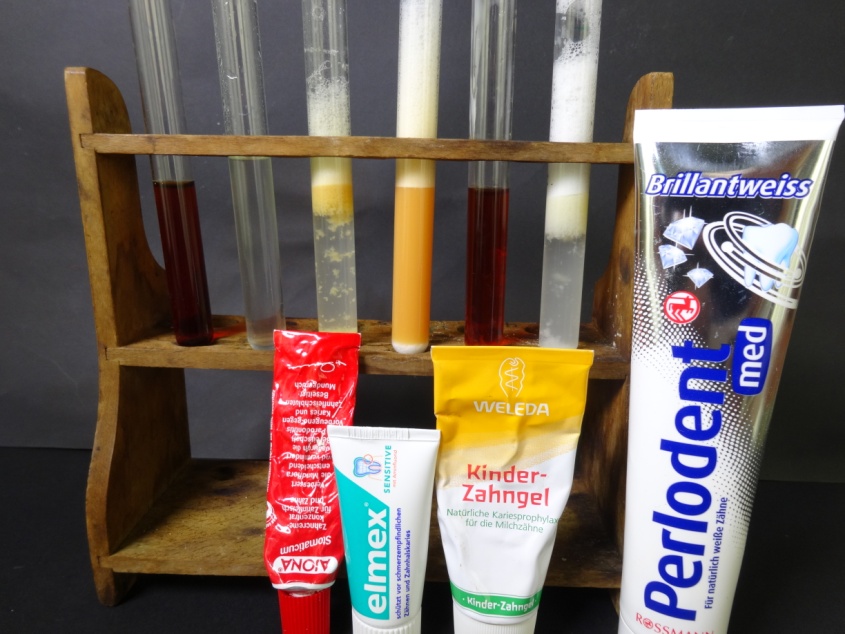 Abbildung : Das Bild zeigt von links die rote Ausgangslösung, die entfärbte Lösung mit Natriumfluoridlösung und die mit den Zahnpastaproben versetzten Lösungen. Dabei entfärbt die Zahnpasta aus der Apotheke (3. Von links) und Perlodent (6. Von links) die Ausgangslösung komplett, Elmex  färbt die Lösung orange und beim Kinder-Zahngel bleibt die Lösung rot.Deutung:		Durch die Zugabe der Thiocyanat-Lösung zur Eisen(III)-Lösung entsteht eine Verbindung, welche die Lösung tief rot färbt. Fluorid-Ionen verdrängen die Thiocyanat-Ionen aus dieser Verbindung, sodass die Lösung entfärbt wird. 		Durch die Entfärbung kann nun gedeutet werden, dass in dem Kinder-Zahngel keine Fluorid-Ionen enthalten sind. In den anderen Zahnpasten schon, wobei in Elmex eine geringere Konzentration vorliegt, weil die Lösung nicht entfärbt wird, sondern sich Orange färbt.Entsorgung:		Eisenhaltige Lösungen werden im Schwermetallbehälter entsorgt.Literatur:	Herbst-Irmer, R. (2013). Skript zum anorganisch-chemischen Fortgeschrittenenpraktikum für Lehramtskandidaten. Göttingen: Universität Göttingen, S. 80.		G. Schwendt, Noch mehr Experimente mit Supermarktprodukten, WILEY-VCH, 2003, S. 196.V 3 – Chlorid-Nachweis in AlltagsgegenständenMaterialien: 		ReagenzgläserChemikalien:		Silbernitratlösung, Salpetersäure, verschiedene AlltagschemikalienDurchführung: 		In je ein Reagenzglas wird etwas von dem Alltagsgegenstand gegeben und mit 5mL dest. Wasser versetzt. Dann wird mit Salpetersäure angesäuert und anschließend Silbernitratlösung zugegeben.Beobachtung:		Durch die Zugabe der Silbernitratlösung bildet sich sowohl beim Deo als auch beim WC- und Chlorreiniger ein voluminöser Niederschlag.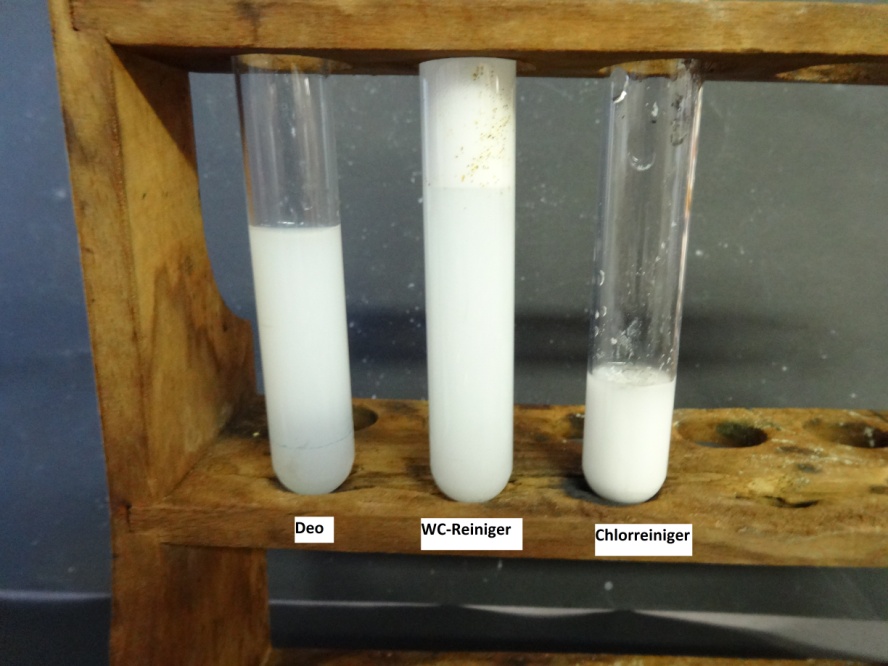 Abbildung : Das Bild zeigt die Reagenzgläser nach der Zugabe von SilbernitratlösungDeutung:		Durch die Zugabe von Silbernitratlösung fällt Silberchlorid als Niederschlag aus.Entsorgung	Der Niederschlag wird in Ammoniaklösung gelöst und anschließen in den Schwermetallabfall gegeben.Literatur:  	Dr. C. Bruhn, http://www.chemgapedia.de/vsengine/vlu/vsc/de/ch/6/ac /versuche/anionen/_vlu/chlorid.vlu/Page/vsc/de/ch/6/ac/versuche/anionen/chlorid/nachweis.vscml.html, (abgerufen am 15.08.2014)V 4 - Untersuchung von SpeisesalzMaterialien: 		Reagenzgläser, Pasteurpipetten, Spatel, BecherglasChemikalien:		Silbernitratlösung, Salpetersäure, Ammoniumthiocyanat, Eisen(III)-Chlorid, Stärkelösung, Salzsäure, KaliumiodidDurchführung: 		Eine Spatelspitze des Salzes wird in dest. Wasser gelöst und in den folgenden Teilversuchen untersucht:		Teilversuch a)- Chlorid-Nachweis		In je ein Reagenzglas wird etwas von der Salzlösung gegeben und mit Salpetersäure angesäuert. Anschließend wird Silbernitratlösung zugegeben.		Teilversuch b)- Iodat-Nachweis		Zu der Salzlösung wird Stärkelösung zugetropft und einige Tropfen 10%-ige Salzsäure zugegeben. Anschließend wird die Lösung mit einer Spatelspitze Kaliumiodid versetzt.		Teilversuch c)- Fluorid-Nachweis		In einem Becherglas wird eine Eisen(III)-Chlorid-Lösung mit Ammoniumthiocyanat versetzt und mit dest. Wasser so verdünnt, dass die Lösung durchsichtig wird. Diese Lösung wird in ein Reagenzglas gegeben und mit der Salzlösung versetzt. Dann wird vorsichtig geschüttelt.Beobachtung:		Teilversuch a)		Es fällt ein weißer Niederschlag aus.Teilversuch b)Bei der Zugabe von Kaliumiodid färbt sich die Lösung dunkel blau.		Teilversuch c)	Bei der Zugabe von Ammoniumthiocyanat zur Eisen(III)-Chlorid-Lösung färbt sich diese tief rot. Bei der Zugabe der Salzlösung, entfärbt sich diese.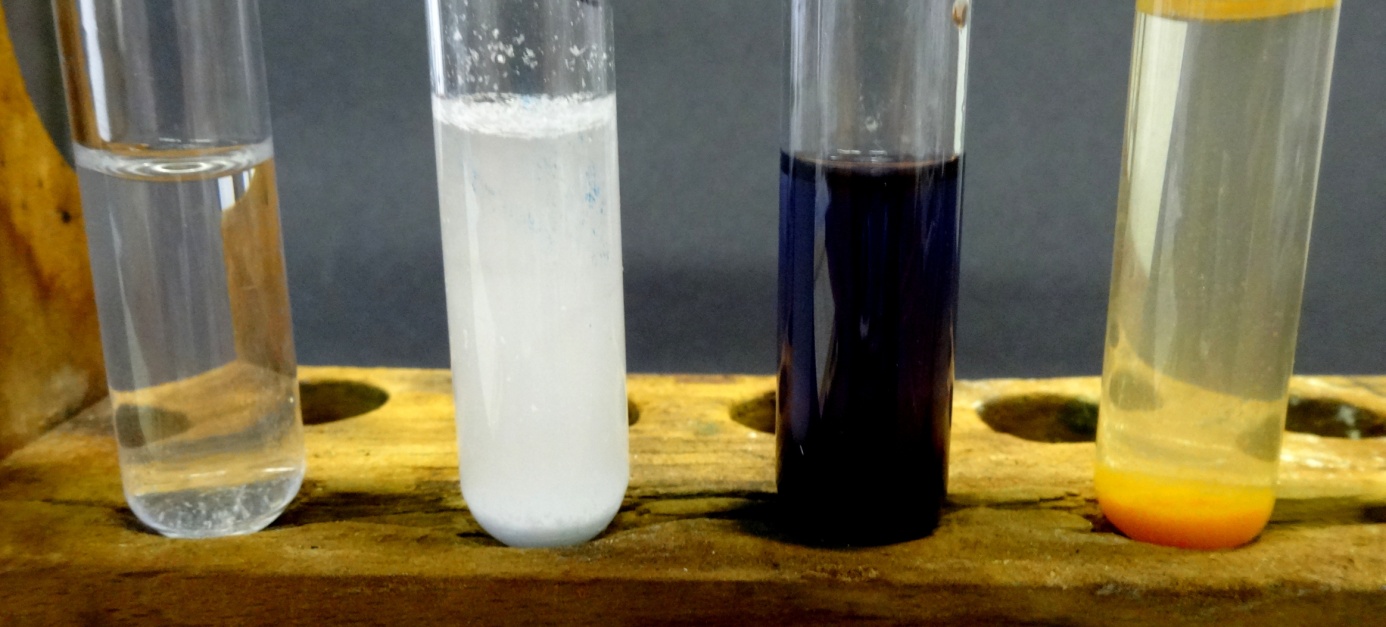 Abbildung : Das Bild zeigt die Salzlösung sowie die positiven Nachweise von Chlorid-, Iodat- und Fluorid-IonenDeutung:		Teilversuch a)		Durch die Zugabe von Silbernitratlösung fällt Silberchlorid als Niederschlag aus.		Teilversuch b)		In saurem Milieu reagieren Iodat-Ioden mit Iodid-Ionen zu Iod. Durch die Stärke-Lösung bildet sich ein Jod-Stärke-Komplex, der die Lösung blau färbt.		Teilversuch c)		Durch die Zugabe der Thiocyanat-Lösung zur Eisen(III)-Lösung entsteht eine Verbindung, welche die Lösung tief rot färbt. Fluorid-Ionen verdrängen die Thiocyanat-Ionen aus dieser Verbindung, sodass die Lösung entfärbt wird.Entsorgung:		Teilversuch a)		Der Niederschlag wird in Ammoniaklösung gelöst und anschließend in den Schwermetallabfall gegeben.		Teilversuch b)		Nach der Behandlung mit Thiosulfatlösung wird die Lösung im Abfall für Schwermetall entsorgt.		Teilversuch c)		Eisenhaltige Lösungen werden im Schwermetallbehälter entsorgt.Literatur:	Herbst-Irmer, R. (2013). Skript zum anorganisch-chemischen Fortgeschrittenenpraktikum für Lehramtskandidaten. Göttingen: Universität Göttingen, S. 80		G. Schwendt, Noch mehr Experimente mit Supermarktprodukten, WILEY-VCH, 2003, S. 196 & 206		Dr. C. Bruhn, http://www.chemgapedia.de/vsengine/vlu/vsc/de/ ch/6/ac/versuche/anionen/_vlu/chlorid.vlu/Page/vsc/de/ch/6/ac/versuche/anionen/chlorid/nachweis.vscml.html, (abgerufen am 15.08.2014)V 5 – Qualitativer Nachweis von Chlorid-IonenMaterialien: 		Bürette, Bürettenhalter, Magnetrührer, BecherglasChemikalien:		Silbernitratlösung, Fluorescein, verschiedene LebensmittelDurchführung: 		Das zu untersuchende Lebensmittel wird in einem Möser zerrieben. Dann wird ca 50 mL dest. Wasser hinzugegeben und filtriert. Das Filtrat wird zur Chlorid-Ionenbestimmung genutzt. Dazu wird dem Filtrat ein kleine Spatelspitze Fluorescein zugegeben und mit einer 0,1 molaren Silberchloridlösung bis zum Farbumschlag titriert.Beobachtung:		Durch die Zugabe von Fluorescein färbt sich die vorher farblose Lösung gelb. Während der Titration mit  Silbernitratlösung bildet sich ein weißer Niederschlag. Am Äquivalenzpunkt findet ein Farbumschlag von weiß zu schwach rosa statt.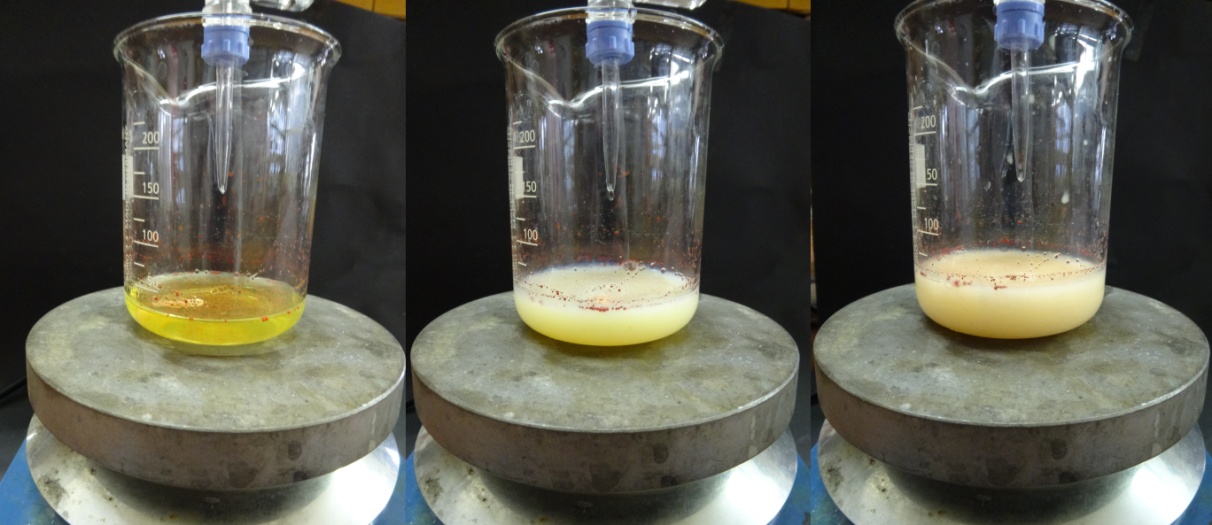 Abbildung : Das Bild zeigt die zu untersuchende Lösung vor, während und nach der Titration mit SilbernitratlösungDeutung:		Durch die Zugabe von Silbernitratlösung fällt Silberchlorid als Niederschlag aus.		Solange noch Chlorid-Ionen in der Lösung enthalten sind, fällt weiter Niederschlag aus. Der Äquivalenzpunkt der Titration wird durch den Farbumschlags des Fluorescein deutlich. Dieser wechselt nach der vollständigen Ausfällung der Chlorid-Ionen die Farbe von gelb zu rosa.		Anhand des zugegebenen Volumens der Silbernitratlösung kann dann die Chlorid-Ionenkonzentration berechnet werden.Entsorgung	Der Niederschlag wird in Ammoniaklösung gelöst und anschließend in den Schwermetallabfall gegeben.Literatur:	http://illumina-chemie.de/massanalytische-bestimmung-von-halogeniden -nach-fajans-t3769.html (zuletzt abgerufen am 16.08.2014)Arbeitsblatt – Fluorid-Ionen in ZahnpastaAufgabe 1		Nenne min. drei Alltagsgegenstände, in denen Halogenid-Ionen enthalten sind.Aufgabe 2	Dir sind vier verschiedene Zahnpasten gegeben. Plane ein Experiment zum Nachweis für Fluorid-Ionen und führe dieses durch.Aufgabe 3	Lies den folgenden Artikel und bewerte die in Aufgabe 2 untersuchten Zahnpasten. Gehe hierbei auch auf verschiedene Verwender der Zahnpasten ein.Zahncremes sollen das Gebiss weiß halten und Karies verhindern. Doch immer wieder hört man, das in vielen Produkten enthaltene Fluorid sei gesundheitsschädlich. Ist der Slogan von der gesunden Zahncreme also eine Lüge? […]Immer wieder kursieren Warnungen vor Fluorid im Internet: Das Spurenelement vergifte den Körper, heißt es da, Fluorid sei eine der größten Gesundheitslügen. Diese Warnungen wurden in den vergangenen Wochen tausendfach auf Twitter und Facebook geteilt und sorgten für große Verunsicherung bei den Verbrauchern. Insbesondere Zahnpasta bereitet vielen Unbehagen, denn seit einigen Jahrzehnten wird diese künstlich mit dem Spurenelement angereichert. Dafür gibt es auch gute Gründe. […]Heute belegen zahlreiche Studien zweifelsfrei die positive Wirkung des Spurenelements. Mit modernen Zahnpasten lassen sich durch das Fluorid bis zu 40 Prozent aller Kariesfälle verhindern. "Der Nutzen ist auf höchstem wissenschaftlichen Niveau untersucht", sagt Stefan Zimmer, der an der Universität Witten/Herdecke den Lehrstuhl für Zahnerhaltung und Präventive Zahntechnik leitet. Die Stiftung Warentest bewertet das Spurenelement als so bedeutend, dass alle Zahnpasten ohne Fluorid in ihren Tests sofort durchfallen. […]Gefahr für weiße Flecken auf den Zähnen […]Kommt es dennoch zu einer Überdosis, droht Kindern ein ästhetisches Problem. Ihr Körper lagert das Fluorid bei der Bildung der Zähne direkt in den Schmelz ein. Bei großen Mengen entstehen weiße Flecken oder Streifen, sogenannte Fluorosen. Aus diesem Grund sollten Kinder bis zum Alter von sechs Jahren spezielle, fluoridreduzierte Zahnpasten benutzen. […]Mit Zahnpasta ist das kaum zu schaffen. Der Fluoridanteil darf bei Erwachsenenpasten höchstens 0,15 Prozent, bei Kinderpasten höchstens 0,05 Prozent betragen. "Bei sachgerechter Anwendung (also Putzen der Zähne und anschließendes Ausspucken, nicht Verspeisen des Inhalts von Zahnpastatuben in großen Mengen) ist eine Vergiftung mit Zahnpasta aufgrund der geringen Fluoridmenge nicht möglich", schreibt auch das BfR.Fazit: Fluorid schützt in geringen Mengen, wie sie in Zahnpasta enthalten sind, die Zähne vor Karies. Eine Gefahr für die Gesundheit von Knochen und Zähnen droht erst, wenn jemand über Jahre hinweg immer wieder größere Mengen Zahnpasta isst. Quelle: http://www.spiegel.de/gesundheit/diagnose/wie-gefaehrlich-ist-das-fluorid-in-der-zahnpasta-a-946074.html (abgerufen am 18.08.2014)Reflexion des Arbeitsblattes Dieses Arbeitsblatt soll den SuS zum einen deutlich machen welche Halogene in welchen Alltagsgegenständen vorhanden sind und zum andern explizit den Nachweis von Fluorid-Ionen den SuS nahe bringen. Außerdem soll die Bewertungskompetenz gefördert werden, indem die SuS adressatengerecht Zahnpasten bewerten.Erwartungshorizont (Kerncurriculum)Fachwissen: 	Die SuS nennen Halogenid-Ionen und wissen, wo sie diese in ihrer Lebenswelt umgeben. (Aufgabe 1)Erkenntnisgewinnung: 	Die SuS wenden Nachweisreaktionen an. (Aufgabe 2)Kommunikation: 	Die SuS prüfen Angaben über Produkte hinsichtlich ihrer fachlichen Richtigkeit. (Aufgabe 2)Bewertung: 	Die SuS erkennen, diskutieren und bewerten die Vor- du Nachteile von Rohstoffen und Produkten. (Aufgabe 3)Aufgabe 1 fällt in den Anforderungsbereich I, weil die SuS Wissen reproduzieren müssen. Dagegen ist Aufgabe 2 dem Anforderungsbereich II und III zu zuordnen, weil die SuS bekanntes Wissen anwenden und auf Alltagschemikalien transferieren müssen. In Aufgabe 3 transferieren die SuS ihr aus Aufgabe 2 gewonnen Wissen auf den Artikel und bewerten diesen. Daher gehört diese Aufgabe zum Anforderungsbereich III.Erwartungshorizont (Inhaltlich)Aufgabe 1		Die SuS nennen z.B. jodiertes Speisesalz, Chlorreiniger und Deo.Aufgabe 2		Die SuS planen ein Nachweisexperiment mit einem Eisen(III)-Salz und einem Thiocyanat-Salz (z.B. Ammoniumthiocyanat). Bei der Durchführung versetzten sie die rote Eisen(III)-Thiocyanatlösung mit den Zahnpastaproben und deuten das Entfärben der Lösung auf das Vorhandensein von Fluorid-Ionen.Aufgabe 3		Die SuS bewerten Zahnpasten, die in Aufgabe 2 die rote Lösung entfärben, für einen Erwachsenen positiv und für Kinder ungeeignet. Zahnpasten, die keinen positiven Fluorid-Ionennachweis bewirken, bewerten die SuS entgegen gesetzt und begründen dies mit den im Artikel genannten Gründen.		So sagen die SuS, dass die Zahnpasta, die keine Fluorid-Ionen enthält, besonders für Kinder geeignet ist, da eine zu hohe Konzentration an Fluorid-Ionen zu ästhetischen Problemen führt.		Weiter bewerten die SuS die Zahnpasten mit positivem Fluorid-Nachweis für Erwachsene als positiv, da Fluorid dem Artikel zu Folge bis zu 40 Prozent aller Kariesfälle verhindert.GefahrenstoffeGefahrenstoffeGefahrenstoffeGefahrenstoffeGefahrenstoffeGefahrenstoffeGefahrenstoffeGefahrenstoffeGefahrenstoffejodiertes Speisesalzjodiertes Speisesalzjodiertes Speisesalz------ChloroformChloroformChloroformH351 H302 H373 H315H351 H302 H373 H315H351 H302 H373 H315P302+P352 P314 P302+P352 P314 P302+P352 P314 konz. Salzsäurekonz. Salzsäurekonz. SalzsäureH314 H335 H290 H314 H335 H290 H314 H335 H290 P280 P301+P330+P331 P305+P351+P338P280 P301+P330+P331 P305+P351+P338P280 P301+P330+P331 P305+P351+P338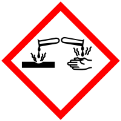 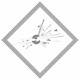 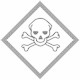 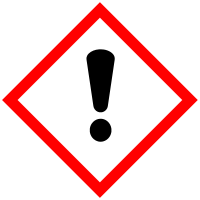 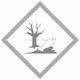 GefahrenstoffeGefahrenstoffeGefahrenstoffeGefahrenstoffeGefahrenstoffeGefahrenstoffeGefahrenstoffeGefahrenstoffeGefahrenstoffeAmmoniumthiocyanatAmmoniumthiocyanatAmmoniumthiocyanatH332 H312 H302 H412H332 H312 H302 H412H332 H312 H302 H412P273 P302+P352P273 P302+P352P273 P302+P352Eisen(III)-ChloridEisen(III)-ChloridEisen(III)-ChloridH302 H315 H318 H317H302 H315 H318 H317H302 H315 H318 H317P280 P302+P352 P305+P351+P338 P313P280 P302+P352 P305+P351+P338 P313P280 P302+P352 P305+P351+P338 P313NatriumfluoridNatriumfluoridNatriumfluoridH301 H319 H315H301 H319 H315H301 H319 H315P305+P351+P338 P302+P352 P309+P310P305+P351+P338 P302+P352 P309+P310P305+P351+P338 P302+P352 P309+P310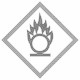 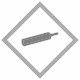 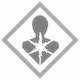 GefahrenstoffeGefahrenstoffeGefahrenstoffeGefahrenstoffeGefahrenstoffeGefahrenstoffeGefahrenstoffeGefahrenstoffeGefahrenstoffeSilbernitratlösungSilbernitratlösungSilbernitratlösungH272 H314 H410H272 H314 H410H272 H314 H410P273 P280 P301+P330+P331 P305+P351+P338P273 P280 P301+P330+P331 P305+P351+P338P273 P280 P301+P330+P331 P305+P351+P338SalpetersäureSalpetersäureSalpetersäureH272 H314 H290H272 H314 H290H272 H314 H290P260 P280 P301+P330+P331 P305+P351+P338P260 P280 P301+P330+P331 P305+P351+P338P260 P280 P301+P330+P331 P305+P351+P338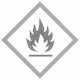 GefahrenstoffeGefahrenstoffeGefahrenstoffeGefahrenstoffeGefahrenstoffeGefahrenstoffeGefahrenstoffeGefahrenstoffeGefahrenstoffeSilbernitratlösungSilbernitratlösungSilbernitratlösungH272 H314 H410H272 H314 H410H272 H314 H410P273 P280 P301+P330+P331 P305+P351+P338P273 P280 P301+P330+P331 P305+P351+P338P273 P280 P301+P330+P331 P305+P351+P338SalpetersäureSalpetersäureSalpetersäureH272 H314 H290H272 H314 H290H272 H314 H290P260 P280 P301+P330+P331 P305+P351+P338P260 P280 P301+P330+P331 P305+P351+P338P260 P280 P301+P330+P331 P305+P351+P338AmmoniumthiocyanatAmmoniumthiocyanatAmmoniumthiocyanatH332 H312 H302 H412H332 H312 H302 H412H332 H312 H302 H412P273 P302+P352P273 P302+P352P273 P302+P352Eisen(III)-ChloridEisen(III)-ChloridEisen(III)-ChloridH302 H315 H318 H317H302 H315 H318 H317H302 H315 H318 H317P280 P302+P352 P305+P351+P338 P313P280 P302+P352 P305+P351+P338 P313P280 P302+P352 P305+P351+P338 P313StärkelösungStärkelösungStärkelösung------Salzsäure (w=10%)Salzsäure (w=10%)Salzsäure (w=10%)H315 H335H315 H335H315 H335P261 P280 P305+P338+P310P261 P280 P305+P338+P310P261 P280 P305+P338+P310KaliumiodidKaliumiodidKaliumiodid------GefahrenstoffeGefahrenstoffeGefahrenstoffeGefahrenstoffeGefahrenstoffeGefahrenstoffeGefahrenstoffeGefahrenstoffeGefahrenstoffeSilbernitratlösungSilbernitratlösungSilbernitratlösungH272 H314 H410H272 H314 H410H272 H314 H410P273 P280 P301+P330+P331 P305+P351+P338P273 P280 P301+P330+P331 P305+P351+P338P273 P280 P301+P330+P331 P305+P351+P338FluoresceinFluoresceinFluoresceinH272 H314 H290H272 H314 H290H272 H314 H290P260 P280 P301+P330+P331 P305+P351+P338P260 P280 P301+P330+P331 P305+P351+P338P260 P280 P301+P330+P331 P305+P351+P338